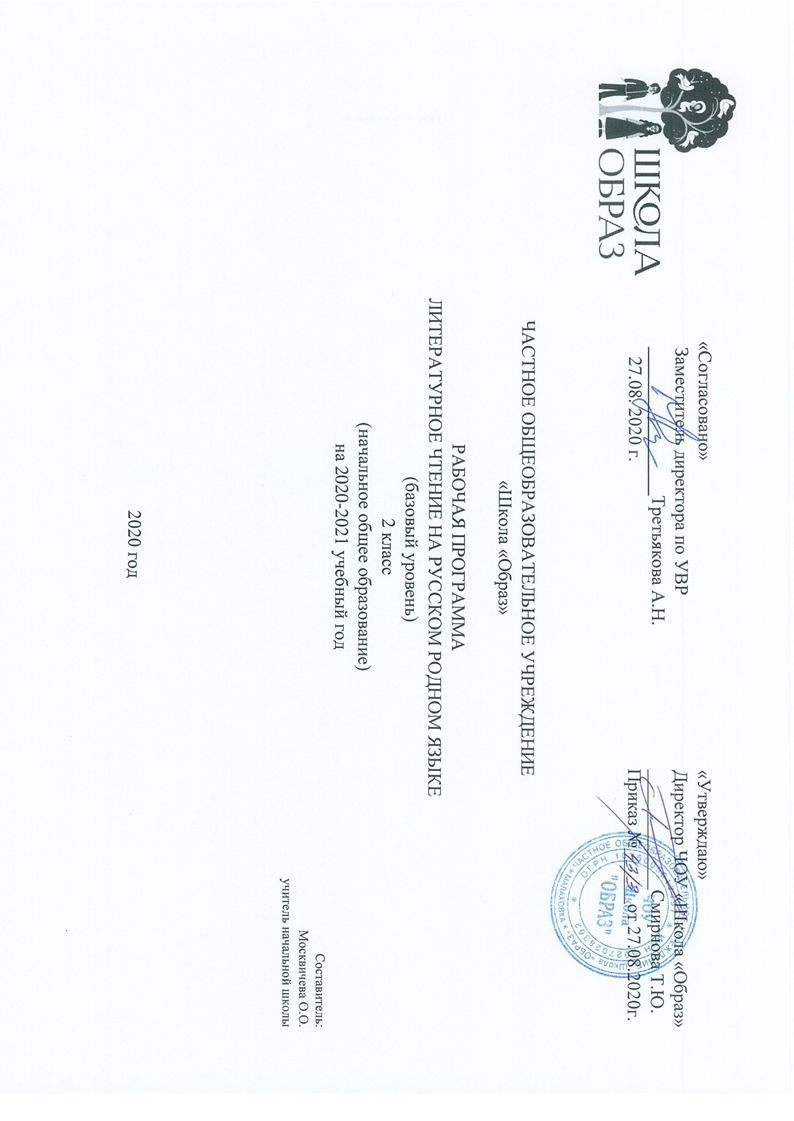 Рабочая программа курса «Литературное чтение на родном (русском) языке» разработана на основе требований Федерального государственного образовательного стандарта начального общего образования и примерной  программы по предмету «Родной язык (русский)», входящей  в образовательную область «Родной язык и родная литература», авторского коллектива  Александровой О.М., Вербицкой Л.А., Богданова С.И., Кузнецовой М.И, ПетленкоЛ.В., Романовой В.Ю., Ковган Т.В. для 1-4 классов.Планируемые результаты освоения курса Личностными результатами изучения предметаявляются  следующие умения:- формирование потребности в общении в коллективе;- эмоционально «проживать» текст, выражать свои эмоции;- выражать своё отношение к героям прочитанных произведений, к их поступкам;- оценивать поступки людей, жизненные ситуации с точки зрения общепринятых норм и ценностей;- оценивать конкретные поступки как хорошие или плохие.Предметными результатами изучения курса является сформированность следующих умений:
- прогнозировать содержания раздела; развивать связную речь; - наблюдать за настроением; оценивать авторское отношение к событиям;- определять  последовательность событий; уметь дать характеристику героя;- понимать  смысл произведения; давать характеристику и описание героя. отрабатывать выразительное чтение; - сопоставлять  главную  мысль с пословицами;- учиться высказывать своё мнение по  отношению автора к герою, к событиям;- декламировать наизусть; выбирать, рассматривать, иллюстрировать стихи  детских писателей;- отличать  особенность юмористического рассказа;- пересказывать  по плану; ролевое чтение;- передавать последовательность событий; выборочное чтение; пересказывать по картинному плану. Виды речевой и читательской деятельностиУчащиеся научатся:- понимать цели изучения темы, представленной на шмуцтитулах, пользоваться (под руководством учителя) в читательской практике приёмами чтения (комментированное чтение, чтение диалога, выборочное чтение);- читать целыми словами со скоростью чтения, позволяющей понимать художественный текст; при чтении отражать настроение автора;- ориентироваться в учебной книге, её элементах; находить сходные элементы в книге художественной;- просматривать  и выбирать книги для самостоятельного чтения и поиска нужной информации (справочная литература) по совету взрослых; фиксировать свои читательские успехи в «Рабочей тетради»;- осознавать нравственное содержание пословиц, поговорок, мудрых изречений русского народа, соотносить их нравственный смысл с изучаемыми произведениями;- распределять загадки по тематическим группам, составлять собственные загадки на основе предложенного в учебнике алгоритма;-  соотносить заголовок текста с содержанием, осознавать взаимосвязь содержания текста с его заголовком (почему так называется); определять характер литературных героев, приводить примеры их поступков.Учащиеся получат возможность научиться:- читать вслух бегло, осознанно, без искажений, выразительно, передавая своё отношение к прочитанному, выделяя при чтении важные по смыслу слова, соблюдая паузы между предложениями и частями текста;- понимать смысл традиций и праздников русского народа, сохранять традиции семьи и школы, осуществлять подготовку к праздникам; составлять высказывания о самых ярких и впечатляющих событиях, происходящих в дни семейных праздников, делиться впечатлениями о праздниках с друзьями;- употреблять пословицы и поговорки в диалогах и высказываниях на заданную тему;- наблюдать, как поэт воспевает родную природу, какие чувства при этом испытывает;- рассуждать о категориях «добро» и «зло», «красиво» и «некрасиво», употреблять данные понятия и их смысловые оттенки в своих оценочных высказываниях; предлагать свои варианты разрешения конфликтных ситуаций и нравственных дилемм;- пользоваться элементарными приёмами анализа текста с помощью учителя;- осуществлять переход от событийного восприятия произведения к пониманию главной мысли; соотносить главную мысль произведения с пословицей или поговоркой; понимать, позицию какого героя произведения поддерживает автор, находить этому доказательства в тексте;- задавать вопросы по прочитанному произведению, находить на них ответы в тексте; находить эпизод из прочитанного произведения для ответа на вопрос или подтверждения собственного мнения;- делить текст на части; озаглавливать части, подробно пересказывать, опираясь на составленный под руководством учителя план;- осознанно выбирать виды чтения (ознакомительное, изучающее, выборочное, поисковое) в зависимости от цели чтения; находить книги для самостоятельного чтения в библиотеках (школьной, домашней, городской, виртуальной и др.); при выборе книг и поиске информации опираться на аппарат книги, её элементы; делиться своими впечатлениями о прочитанных книгах, участвовать в диалогах и дискуссиях;- пользоваться тематическим каталогом в школьной библиотеке;- составлять краткую аннотацию (автор, название, тема книги, рекомендации к чтению) на художественное произведение по образцу.Творческая деятельностьУчащиеся научатся;- пересказывать текст подробно на основе коллективно составленного плана или опорных слов с помощью учителя;- составлять собственные высказывания на основе произведений, высказывая собственное отношение к прочитанному.Учащиеся получат возможность научиться:- сочинять свои произведения малых жанров устного народного творчества в соответствии с жанровыми особенностями и индивидуальной задумкой;- творчески пересказывать содержание произведения от автора, от лица героя.Литературоведческая пропедевтикаУчащиеся научатся:- различать потешки, небылицы, песенки, считалки, народные сказки, осознавать их культурную ценность для русскогонарода;- находить различия между научно-познавательным и художественным текстом; приводить факты из текста, указывающие на его принадлежность к научно-познавательному или художественному; составлять таблицу различий;- использовать знания о рифме, особенностях жанров (стихотворения, сказки, загадки, небылицы, песенки, потешки), особенностях юмористического произведения в своей литературно-творческой деятельности.Учащиеся получат возможность научиться:- понимать особенности стихотворения: расположение строк, рифму, ритм;- определять героев басни, характеризовать их, понимать мораль и разъяснять её своими словами;- находить в произведении средства художественной выразительности;- понимать, позицию какого героя произведения поддерживает автор, находить доказательство этому в тексте.Метапредметными результатами изучения курса является  формирование универсальных учебных действий (УУД).
Регулятивные УУД:
- наблюдать и делать самостоятельные простые выводы;- отвечать на простые вопросы учителя, находить нужную информацию в учебнике; понимать учебную задачу урока и стремиться её выполнить; - планировать своё действие в соответствии с поставленной задачей;- адекватно воспринимать оценку учителя, выполнять учебные действия в громкоречевой и умственной форме;- принимать и сохранять учебную задачу;- самостоятельно организовывать свое рабочее место. Познавательные УУД:
- строить речевое высказывание в устной и письменной форме; проявлять познавательную инициативу в учебном сотрудничестве;- читать вслух и про себя тексты учебников, других художественных и научно-популярных книг, понимать  прочитанное;- проявлять познавательную инициативу в учебном сотрудничестве;- сравнивать героев, их поступки: находить общее и различия;- оценивать своё задание по следующим параметрам: легко выполнять, возникли сложности при выполнении;- подробно пересказывать прочитанное или прослушанное; составлять простой план;Коммуникативные УУД:
- участвовать в диалоге; слушать и понимать других, высказывать свою точку зрения на события, поступки.Содержание учебного предмета Россия - наша Родина (2ч) В. Степанов «Что мы Родиной зовѐм» К. Паустовский «Моя Россия» .Фольклор нашего народа (5 ч) Календарные народные праздники и обряды. «Мир фольклора – мир народной мудрости» «Мир пословиц и поговорок» «Загадки и народные приметы о временах года» Проект. Сборник «Фольклор нашего народа» О братьях наших меньших (5ч) Г.А. Скребицкий. Пушок. К.Д. Ушинский. Чужое яичко Н.И. Сладков. Топик и Катя. А.Л. Барто. Бедняга крот. Е.И. Чарушин. Рябчонок. (Из цикла «Про Томку») Посещение городской библиотеки. Времена года (5ч) В.Бианки. Как животные к холодам готовятся. Г.Х.Андерсен. Снеговик. А.Блок. Весенний дождь./Загадки про весну И. С. Соколов-Микитов. Бурундук. Опрос по пройденным произведения «Что? Где? Когда?» Тематическое планирование Рассмотрено на МО начальной школыПротокол №1 от 27.08.2020 г.Руководитель МО____________ Третьякова А.Н.№ урокаТема урокаДата план.Дата факт.КорректировкаРоссия - наша Родина 2ч.1.В. Степанов «Что мы Родиной зовѐм» 2.К. Паустовский «Моя Россия» Фольклор нашего народа 5ч.3.Календарные народные праздники и обряды. 4.«Мир фольклора – мир народной мудрости» 5.«Мир пословиц и поговорок» 6.«Загадки и народные приметы о временах года» 7.Проект. Сборник «Фольклор нашего народа» О братьях наших меньших 5ч.8.Г.А. Скребицкий. Пушок. 9.К.Д. Ушинский. Чужое яичко 10.Н.И. Сладков. Топик и Катя. 11.А.Л. Барто. Бедняга крот. 12Е.И. Чарушин. Рябчонок. (Из цикла «Про Томку») Времена года 5ч.13В.Бианки. Как животные к холодам готовятся. 14Г.Х.Андерсен.Снеговик. 15А.Блок.Весенний дождь./Загадки про весну 16И. С. Соколов-Микитов.Бурундук. 17Опрос по пройденным произведениям  «Что? Где? Когда?» 